Multivariable-adjusted restricted cubic splines of log-transformed CAC by log-transformed LVMi (log(g/m2)), log-transformed AoR (log(cm)) with knots placed at 50th, 75th and 95th percentile values.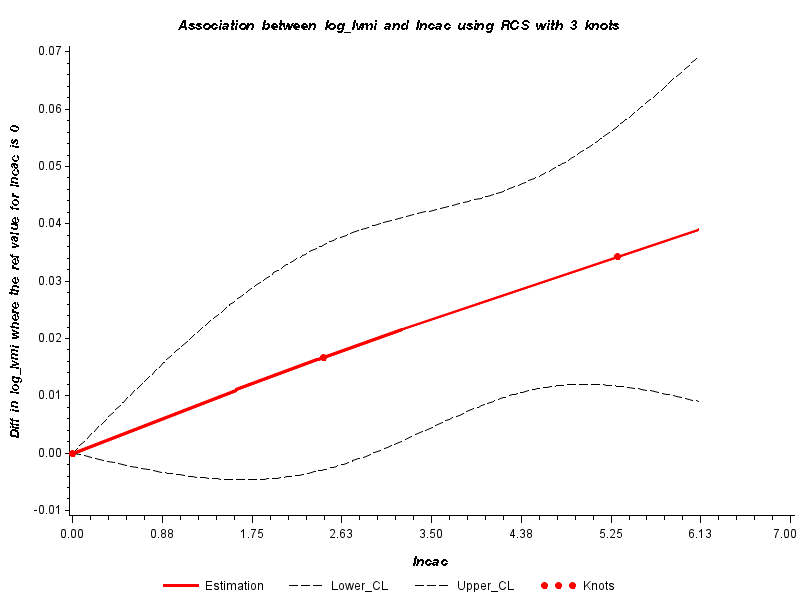 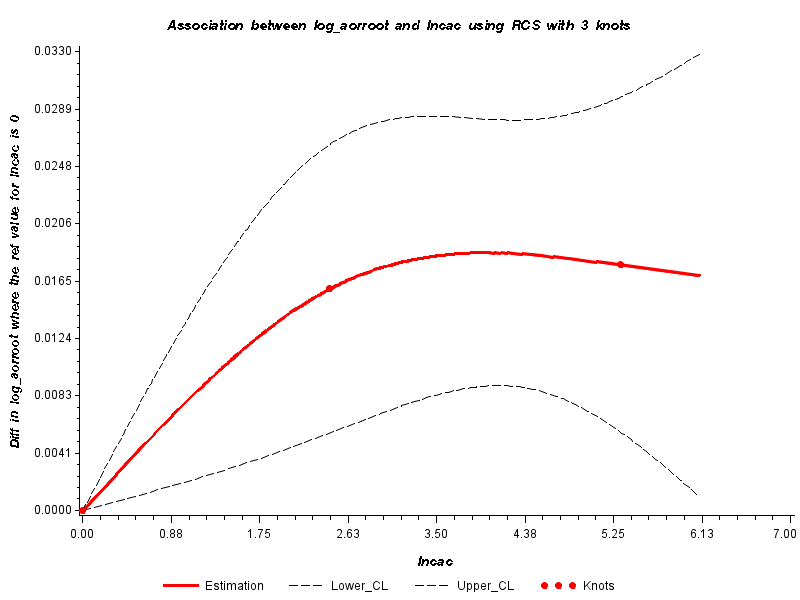 